Dear Candidate,Thank you for your interest in joining our team as a freelance interpreter. WITS is a partnership between more than 30 public sector bodies in Wales. As a freelance interpreter working with WITS, you will have the opportunity to work in a mixture of different environments including work with Local Authorities, Health Boards and Police forces. Clients Direct Ltd (CDL) administer the vetting and payment process for all freelance interpreters on the WITS system. You will contacted separately by CDL to start the vetting process and set up your payment details.Please complete this registration form for your registration to be considered. This pack contains the Registration Form, and the WITS Code of Conduct which must be signed. Best wishes, The WITS team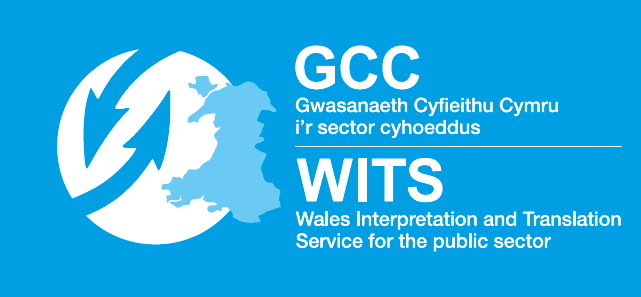 Please return completed forms directly to: WITS@cardiff.gov.ukOr Post forms to: Wales Interpretation and Translation Service (WITS), 2nd Floor, Wilcox House, Dunleavy Dr, Cardiff, CF11 0BAGeneral InformationPlease provide your personal information, so that WITS may contact you in the futureThis section must be completedLanguage SkillsBelow is a language grading table; please enter your language(s) and grade it to best describe your professional interpreting experience This section must be completedPlease only tick oneIf you selected either option 2 (I am fluent AND trained in this language) or option 3 (I hold a DPSI qualification in this language or I’m registered to the NRPSI register) for any of your entered languages, you will need to send proof of this Working AvailabilityThe following tables will allow WITS to understand your availability for assignments, personal commitments that will excuse you from working specific periods and specific sectors that you do not wish to workAre there any sectors that you do not wish to work? For example; no work involving cancerAre there any times you are unable to work based on each time below? For example; not available in the eveningsThis section must be completedWeekdaysWeekendsAre there any public or religious holidays that you will not be available for? For example; not available during Ramadan or bank holidaysAre there any areas of Wales that you do not wish to work? For example; no work in mid or North WalesAuthorisation SignaturesThe Information that you have provided in relation to WITS will be treated as confidential and processed by in line with the Data Protection Act 2018 and for the purposes outlined above. Once your application has been approved, WITS will be required to share the information with Matrix CDL our payroll administrator and to our partners, in order to put you in touch with those seeking translation services. Please therefore consider the following to allow us to determine how we can provide our service to you (tick where applicable).Aside from the above information, I do not give permission to contact the following organisations/services/individuals (please specify):Interpreter’s DeclarationI confirm that I am the subject of the information above and declare that to the best of my knowledge, the information I have provided is true & complete, and that I am offering my service as a freelance interpreter.In signing below, I give permission for WITS to process and share the information about me as detailed above.SignedDateFor further information on how the Council processes your personal information in line with Data Protection Law, see our Privacy Policy on the Council’s website:https://www.cardiff.gov.uk/ENG/Home/New_Disclaimer/Pages/default.aspxIf you wish to withdraw your registration form, please contact WITS@cardiff.gov.uk and we will act upon your request as soon as possible.Code of Conduct for Interpreters & Translators“Interpreter” includes translators as well as interpreters“Partner” is the public service organisation that is commissioning the workAccuracyYou will interpret truly and faithfully what is said, without adding, omitting or changing anything. (A summary may be given but only if requested by the Partner).You shall ensure you understand the relevant procedures of the professional organisation in which you are working, including any special terminology.You shall only accept work which you believe you have the competence both linguistically and in terms of specialist knowledge to carry out. You shall strive to produce work to the highest standard, and inform WITS or the Partner of anything which may impact on the standard of your work.CompetenceYou must have up to date knowledge of your skill set and its delivery, including any relevant guidelines. You must incorporate that knowledge into your interpretation/translation delivery where appropriate. You should adopt an understanding to developing your skills and pursue relevant educational opportunities (CPD*) at improving and gain additional skills/qualifications. Where your lack of knowledge is such as to significantly impair your work, you shall inform all the relevant parties and withdraw.You shall disclose any difficulties you encounter with dialects or technical terms and if these cannot be remedied, withdraw from the work.*At your own cost.Confidentiality Any information you acquire through WITS by commission of work shall be treated as confidential and be handled in accordance to the General Data Protection Regulation 2016 (GDPR), ensuring the security and confidentiality of the information/data you process on behalf of WITS Partners. Information/Data shall not be disclosed to a third party unless instructed by the Partner or WITS to do so, and provided that such disclosure would not be unlawful. This will also include working practices, lists of clients, commercial secrets and manufacturing and technological processes.Any consultation necessary to carry out your duties shall be conducted such that confidentiality is safeguarded.You shall not seek to take advantage of information acquired during or as a result of your work now or in the future.The duty of confidentiality shall not apply where disclosure is required by law.ImpartialityYou must always act impartially and not act in any way that might result in prejudice or preference on grounds of religion or belief, race, politics or gender otherwise than is necessary in order to fulfil your duty as an interpreter.You shall immediately disclose to the Partner and WITS any factor that might jeopardise your impartiality. (Including any financial or other interest you may have in the contracted work.)You shall not enter into discussion, give advice or express opinions or reactions to any of the parties that exceeds your duty as an interpreter. You shall not share/exchange any personal information, including contact information, social media accounts, with the service user. Conflict of InterestYou shall disclose any potential conflict of interest or other factors which may make it inappropriate to accept work in a particular case.If working in the legal system, you must disclose at the outset any previous involvement in the same matter.You shall disclose immediately if the interviewee or their immediate family is known, or related to you.InterventionsYou shall not interrupt, pause or intervene except:To ask for clarification; orTo point out that one party may not have understood something which you have good reason to believe has been assumed by the other party; or To alert parties to a possible missed cultural reference or influence; orTo signal a condition or factor that might impair the interpreting process (seating, sight lines, audibility, inadequate breaks etc.)InterpretingTravel – You can claim reimbursement of actual costs incurred in travel, provided you seek the most cost effective mode of transport, to and from the interpreting placement. The cost of taxi will only be reimbursed where there are no alternative modes of transport available or the placement is urgent. Contact the Partners representative prior for authorisation. If this is not possible, please contact WITS.Sustenance – you can claim reimbursement of the cost of food & drink where the total travel and interpreting time exceeds 5 hours per booking.  Any amount reimbursed will be limited to a maximum of £10.Accommodation – You may be reimbursed the cost of accommodation costs incurred where a booking exceeds 10pm and your journey time exceeds 90mins. Contact the Partners representative prior for authorisation. If this is not possible, please contact WITS. Reimbursement will be limited to a maximum of £70 unless specified by the Partners representative. Late arrival – If/when an interpreter is going to be late to a booking, interpreters are to contact the partners representative. If this is not possible, please contact WITS. If the period of time is acceptable to the partner, the appointment will go ahead as normal. If the period is not acceptable for any reason, the interpreter will not be paid. WITS will advise the interpreter accordingly. Where the Partners representative is late, interpreters are to contact the partner’s representative. If this is not possible, please contact WITS. Where no contact can be made, the interpreter will wait 30mins. If after 30mins the representative hasn’t arrived and still no contact can be made by contacting the representative directly or via WITS the interpreter can leave.Disputes/Confirmations – 24hrs after a booking, interpreters will receive a breakdown of fees [based on time spent]. WITS require confirmation of fees or disputes within 7 calendar days. If WITS do not receive confirmation within this time scale WITS will assume its accuracy. Any disputes sent within 7 calendar days will be acted upon. ANY disputes sent after 7 calendar days, WITS cannot guarantee they will be authorised resulting in any additional costs not being reimbursed.If you need to cancel an accepted booking and are unable to source a substitute (see clause 8), you will notify the Partner and WITS at the earliest moment not to affect/impair WITS sourcing an alternative interpreter.Provision of substituteInterpreters/Translators are able to nominate a substitute whereby the below criteria is met:Your nominated interpreter is qualified in the equivalent language and to the same level as you or higher.Your nominated interpreter is vetted to the same level or higher.You accept responsibility to guarantee the accuracy of your nominated interpreters work and will be in a position to correct failings if required*You are required to inform the Public Body (WITS Partner) of the substitute interpreter as soon as possible. Where a booking is delegated to a substitute, this code of conduct is applicable to the substituted interpreter. WITS will pay the interpreter originally allocated to the booking.  You will be responsible for paying the substitute interpreter/translator. It is your (the interpreters/translators) responsibility to be in full control of your diary and organise your time in accordance with the bookings you have accepted from WITS and other agencies and not accept work if it conflicts with another appointment.*At your own cost Secondary RemunerationYou shall not accept any form of inducement or reward for interpreting work, whether in cash or otherwise, other than payment for work carried out. You will not book additional appointments directly with clients or the Partner.  All bookings are a matter for the Partner and WITS. Honesty and IntegrityAlthough you will be vetted at the outset you must ensure that you bring any arrests/convictions or other matters that could affect your vetting status to the attention of WITS during the application process. WITS reserves the right to charge interpreters for the necessary vetting to be completed.Exaggerated claims for additional time or costs can be classed as theft and all claims must be verified by the Partner’s representative at the conclusion of the job and/or proof of purchase i.e. Receipt. Any evidence of dishonesty or inappropriate conduct may be subject to investigation in line with the WITS Complaints Policy.  Tax LiabilityYou must declare your WITS remuneration as income to the revenue authorities.WITS reserve the right to share details of payments made with HMRC.Social Media ConductInterpreter Communications via Social Media are to not to infringe upon the confidentiality or impartiality stipulated within the Code of Conduct.It is advised that all correspondence regarding sensitive information disclosed during appointments, remain confidential and not displayed on a public platform.Should information that is confidential be already displayed on a public platform, interpreters must not discuss or confirm its validity and not to comment on the information.Interpreters must be mindful not to contribute information to a public platform which may be used to ascertain the nature of a patient appointment or location at which they receive the treatment.TranslationsTranslators who are carrying out work shall only carry out work                  that is within their linguistic and relevant specialist competence.Translators shall only translate between the languages for which they are registered with WITS.Translators shall to the best of their ability render a faithful translation of the source text. This applies to both meaning and register except where a literal rendering or summary is required.If a Translator discovers at any stage that changes have been made to the final test of his or her document without prior agreement, he or she will inform WITS and they would no longer be responsible for the text.Unless specified by the organisation, translations can be conducted at any location within reason; it is the responsibility of the translator to ensure security and the confidentiality of the document(s) is upheld while they are translating. Where a translation is conducted at an organisation address for any reason, translation work is to be completed at the agreed location of both parties and no document is to be removed without prior authorisation and WITS knowledge. CDL/MatrixCDL Matrix is the WITS Payroll Administrator. Upon signing the Code of Conduct for Interpreters and Translators you agree to WITS sharing your personal data in accordance with the General Data Protection Regulation 2016 (GDPR) with CDL/Matrix so they are able to administer payroll for completed bookings you undertake. You will be asked to complete further registration forms for CDL Matrix.Breach of Code of Conduct/ComplaintsAny breach of the Code of Conduct or Complaints received by WITS shall be investigated in accordance with the WITS Complaints Policy which can be found on our website www.wits.wales Any information you provide will only be used to deal with your enquiry and may be shared with other Public Services in accordance with your enquiry and CDL Matrix who administers our payroll.  The legal basis allowing us to process your data will vary depending on your enquiry but mostly this will be necessary for the Wales Interpretation and Translation Service to carry out its official functions. For more information on your data protection rights please visit www.cardiff.gov.uk/privacynoticeI have read this Code of Conduct and agree to conduct all WITS assignments in accordance with the requirements set out by it.SignedNameDateTitleFirst nameLast nameGenderNationalityCountry of BirthHome AddressHome AddressHome AddressCityPostcodeMobile no.Other no.Email addressDo you have your own transport?Yes  No  LanguageLittle or no experience (under 50hrs)Some experience (50-100hrs)Extensive experience (100+hrs)Hold a professional qualification in languageHold a DPSI qualification or NRPSI registeredI agree to the sharing of my application to the sectors I am interested as circled onlyI agree to the sharing of my information to all WITS’ partners